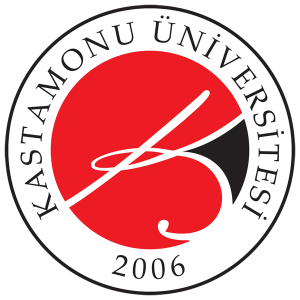 T.CKastamonu Üniversitesi İnsan ve Toplum Bilimleri Fakültesi ………………. BölümüTezin Adı Hazırlayan ………………………………………..Danışman…………………………………………..Lisans Eğitim-Öğretim ve Sınav Yönetmeliğinin İnsan ve Toplum Bilimleri Fakültesi …………... Bölümü İçin Ön Gördüğü Bitirme Tez Önerisi Olarak Hazırlanmıştır.KASTAMONU 20..T.CKastamonu Üniversitesi İnsan ve Toplum Bilimleri Fakültesi ………………. Bölüm BaşkanlığınaBölümümüz ………. Numaralı öğrencisi …………………..’nın …………………………………………………………adlı eserin transkripsiyonu ve değerlendirmesi çalışması, tarafımdan ………….. Bölümünde “BİTİRME TEZ ÖNERİSİ” olarak kabul edilmiştir.Danışman………………………………………..Bu Çalışma, Bölümümüz tarafından “BİTİRME TEZ ÖNERİSİ” olarak kabul edilmiştir.…/…/20….………….. Bölüm Başkanı……………………………..                                                            TEZİN ADITezin adı tezin konusunu açıkça belirten bir ad olmalıdır. Çok uzun, anlaşılması güç ve çok genel tez adlarından kaçınılmalı, gerekirse teze alt başlık konulmalıdır. Tez adının 15 sözcüğü geçmemesine özen gösterilmeli ve ilke olarak Türkçe sözcüklerle yapılandırılmalıdır.Aşağıdaki başlıklar tez konusuna göre doldurulacak ve danışman kontrolünden sonra onaylatılacaktır. Daha sonra taslak plan yapılacaktır.ARAŞTIRMANIN KONUSU/PROBLEMİKuramsal Çerçeve: Bu kısımda tezin problemi ile ilgili kuramsal temel belirlenir ve konunun bu temele dayalı olarak hangi çerçevede ele alınacağı tartışılır.Kavram ve Terimler: Bu kısımda tezde kullanılan kavramlar ve terminoloji açıklanır.Literatür Taraması: Araştırma konusuyla ilgili literatür nelerdir? Konuya ilişkin geçmişten bugüne yapılan araştırmaya dayalı ya da kuramsal nitelikte yapılan çalışmaların ortaya konulduğu kısımdır.AMAÇ VE HEDEFLERTezin amacı, konunun neden araştırıldığı burada açıklanmalıdır. Başka deyişle, araştırma sonunda elde edilecek sonuçlarla neyin hedeflendiği belirtilir. Bu başlık altında “ne yapılacağı değil neden yapılacağı” ortaya konulur. Tezin birden fazla amacı olabilir.TEZİN ÖNEMİTezin önemi, konunun seçiliş nedenlerinin gerekçelendirilerek açıklanmasıdır. Burada, tezin konusu ve amacı ile doğrudan ilgili önemli çalışmalara değinilerek, bunların önerilen konuyu hangi boyutları ile ele aldığı belirtilir. Ayrıca, tezin kuramsal ve uygulamaya yönelik yararlarına da yer verilmelidir.ARAŞTIRMANIN SINIRLARIAraştırmada ele alınan problemin değişkenlerine ve yöntemine iliksin bazı sınırlılıklar ortaya çıkabilir. Bu sınırlılıklar zaman, maliyet ve değişkenlerin kontrolüne bağlı sınırlılıklar seklinde olabilir. Sınırlılıklar araştırmacının yapmak isteyip de çeşitli nedenlerle yapamadığı durumların gösterimidir.YÖNTEM Araştırmanın modeline uygun verilerin araştırmanın amacına uygun ve ekonomik olarak toplanmasını ve çözümlenmesini sağlayan koşulların düzenlenmesidir. Araştırma önerisinde çalışmada kullanılacak model, bu baslık altında ayrıntılı ve gerekçeli olarak tartışılır. Seçilen araştırma konusuna bağlı olarak çalışılacak araştırma modeli değişebilmektedir.Bu kısımda araştırmada ihtiyaç duyulan veriler çeşitli kaynaklardan, çeşitli araç ve tekniklerle elde edilebilir. Bunlardan hangisinin seçileceği, araştırmanın amacına, verilerin özelliğine, veri kaynağının durumuna ve araştırmacının imkânlarına bağlıdır. Araştırmanın amaçlarına uygun olarak kullanılabilecek hazır bir araç bulunmuyorsa, geliştirilmesi veya uyarlanması gerekiyorsa, araç ile ilgili olarak yapılması planlanan geliştirme/uyarlama, geçerlik ve güvenirlik çalışmalarına ilişkin açıklamalar ayrıntılı olarak verilmelidir.Araştırma problemi doğrultusunda seçilen araştırma modeli çerçevesinde ilgili verilerin toplanması, araç/teknikleri uygulanması ile ilgili tüm adımlar ayrıntılı olarak bu kısımda açıklanmalıdır. Bu kısımda verilecek bilgilerin aktarılmasındaki genel ilke, “verilerin toplanması sürecinde izlenen her adım bir başka araştırmacının bu veya benzeri bir araştırmayı aynen tekrarlamasını sağlayacak açıklıkta olmalıdır” ilkesidir. Ayrıca veri toplama sürecinde, işlemlerin araştırma etik kurallarına uygun olarak yürümesini sağlayıcı ne tür önlemlerin alınacağı/alındığı da açıklanmalıdır.Araştırmada toplanan verilerin nasıl analiz edileceği, hangi analiz tekniklerinin ve neden kullanılacağı, bu analizlerin mekanik mi yoksa bilgisayar ortamında mı yapılacağı belirtilir. Ayrıca verilerin analizinde kullanılacak istatistiksel tekniklerin neden tercih edildiklerine iliksin gerekçeler kaynaklara dayalı olarak açıklanmalıdır.ZAMANLAMA: Tez çalışmasında kaynak araştırması, veri toplama, uygulama, değerlendirme ve yazma aşamalarına ne kadar zaman ayrıldığı, yaklaşık tarihleri ile yazılır.TEZİN TASLAK PLANIBu başlık altında, tez için öngörülen “taslak plan” verilir. Taslak plan, araştırma boyunca gelişerek değişecek olan plandır. Taslak planda, konu ile ilgili genel bilgilerin verildiği girişin ardından, kuramsal çerçeve, verilerin değerlendirilmesine ilişkin bilgiler İÇİNDEKİLER başlığı altında düzenlenmelidir.  İçindekiler taslak planı aşağıdadır. ÖRNEK TASLAK PLAN